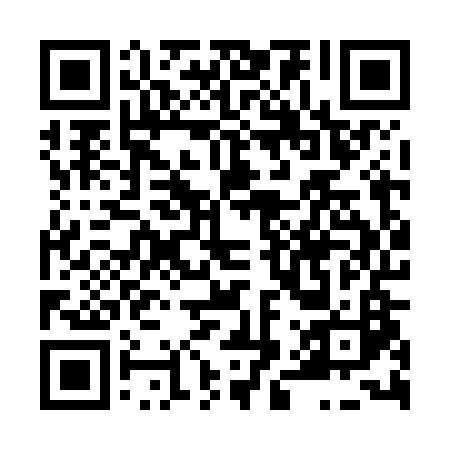 Prayer times for Bila Studne, Czech RepublicMon 1 Apr 2024 - Tue 30 Apr 2024High Latitude Method: Angle Based RulePrayer Calculation Method: Muslim World LeagueAsar Calculation Method: HanafiPrayer times provided by https://www.salahtimes.comDateDayFajrSunriseDhuhrAsrMaghribIsha1Mon4:366:2912:575:257:259:122Tue4:336:2712:575:267:279:143Wed4:316:2512:565:277:299:164Thu4:286:2312:565:287:309:185Fri4:256:2112:565:297:329:206Sat4:236:1912:565:307:339:227Sun4:206:1712:555:317:359:248Mon4:176:1512:555:327:369:269Tue4:146:1212:555:347:389:2910Wed4:126:1012:545:357:399:3111Thu4:096:0812:545:367:419:3312Fri4:066:0612:545:377:439:3513Sat4:036:0412:545:387:449:3714Sun4:016:0212:535:397:469:3915Mon3:586:0012:535:407:479:4216Tue3:555:5812:535:417:499:4417Wed3:525:5612:535:427:509:4618Thu3:495:5412:525:437:529:4919Fri3:465:5212:525:447:539:5120Sat3:445:5012:525:457:559:5321Sun3:415:4812:525:467:579:5622Mon3:385:4612:525:477:589:5823Tue3:355:4412:515:488:0010:0024Wed3:325:4212:515:498:0110:0325Thu3:295:4012:515:508:0310:0526Fri3:265:3912:515:518:0410:0827Sat3:235:3712:515:528:0610:1028Sun3:205:3512:515:538:0710:1329Mon3:175:3312:515:548:0910:1630Tue3:145:3112:505:558:1010:18